El Capitán Alatriste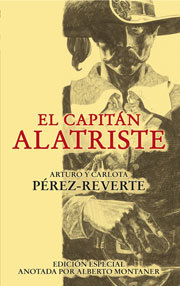 Resumen:Al capitán Alatriste le cabe el honor de ser una de esas criaturas de ficción que han ingresado en el selecto club de los mitos literarios, aquellos personajes que gozan en el imaginario colectivo de una personalidad propia y de una vigencia intemporal. Todo un mérito, si tenemos en cuenta que a este club de élite pertenece sólo otra media docena de miembros españoles, nada menos que de la influencia histórica y el prestigio cultural del Cid, Celestina, don Juan o don Quijote.» ALBERTO MONTANER.